KESALAHAN BERBAHASA TATARAN SEMANTIK DAN PENGGUNAAN CAMPUR  KODE DALAM TAKARIRDI AKUN MEDIA SOSIAL INSTAGRAMTOMOHIRO YAMASHITA@TOMOYAMA32SKRIPSIOleh:YOGA SATRIONPM 181214023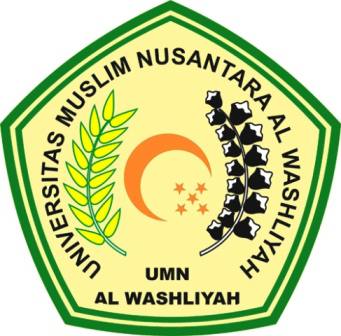 PENDIDIKAN BAHASA DAN SASTRA INDONESIAFAKULTAS KEGURUAN DAN ILMU PENDIDIKANUNIVERSITAS MUSLIM NUSANTARA AL WASHLIYAHMEDAN2022